CARTA DEL PROGETTO DI UNA PAGINA 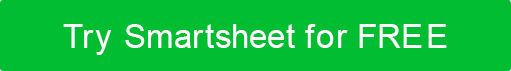 PANORAMICA DEL PROGETTOAMBITO DEL PROGETTOPROGRAMMA PROVVISORIONOME DEL PROGETTONOME DEL PROGETTONOME DEL PROGETTORESPONSABILE DI PROGETTOSPONSOR DEL PROGETTOE-MAILE-MAILTELEFONOUNITÀ ORGANIZZATIVAUNITÀ ORGANIZZATIVA000-000-0000COSTI STIMATIRISPARMI ATTESIRISPARMI ATTESIDATA DI INIZIO PREVISTACOMPLETAMENTO PREVISTO0 dollari0 dollari0 dollari00/00/000000/00/0000PROBLEMA O EMISSIONE SCOPO DEL PROGETTOAZIENDA CASOOBIETTIVI / METRICHERISULTATI ATTESIALL'INTERNO PORTATAFUORI DI CAMPO DI APPLICAZIONEPIETRA MILIARE CHIAVEINIZIOFINIREForma il team di progetto e conduci la revisione preliminareFinalizzare il piano di progetto e la carta del progettoCondurre la fase di definizioneCondurre la fase di misurazioneCondurre la fase di analisiCondurre la fase di miglioramentoCondurre la fase di controlloChiudi il progetto e scrivi un report di riepilogoDISCONOSCIMENTOTutti gli articoli, i modelli o le informazioni fornite da Smartsheet sul sito Web sono solo di riferimento. Mentre ci sforziamo di mantenere le informazioni aggiornate e corrette, non rilasciamo dichiarazioni o garanzie di alcun tipo, esplicite o implicite, circa la completezza, l'accuratezza, l'affidabilità, l'idoneità o la disponibilità in relazione al sito Web o alle informazioni, agli articoli, ai modelli o alla grafica correlata contenuti nel sito Web. Qualsiasi affidamento che fai su tali informazioni è quindi strettamente a tuo rischio.